УТВЕРЖДАЮ____________________________ / __________/ПОЛОЖЕНИЕо Всероссийском конкурсе социальных практик  «Равные среди равных»1. Общие положения1.1. Настоящее Положение о Всероссийском конкурсе социальных практик «Равные среди равных» (далее – Конкурс) определяет цели и задачи, порядок его организации, проведения, подведения итогов, определения и награждения победителей.1.2. Конкурс проводится Студенческим союзом МГУ имени М.В. Ломоносова и Всероссийским студенческим клубом «Вернадский» при грантовой поддержке Федерального агентства по делам молодёжи (в рамках реализации проекта «Равные среди равных»). 1.2.1. Официальный партнёр Конкурса – Автономная некоммерческая организация «Научно-методический центр образования, воспитания и социальной защиты детей и молодежи «СУВАГ».1.3. Конкурс направлен на поддержку, трансляцию студенческих инициатив, содействующих как полноценному участию социально-незащищённых групп населения в жизни общества, становлению инклюзивного общества, так и формированию социально активной личности молодых людей, развитию их гражданских компетенций.1.4. Задачи Конкурса:– формирование и развитие нравственных созидательных качеств личности студенческой молодежи и их раскрытие в моделях толерантного, инклюзивного поведения путем реализации социальных практик;– пропаганда активного субъектного участия студенческой молодежи в решении социальных (инклюзивных) проблем на уровне профессиональной образовательной организации или образовательной организации высшего образования;– получение студенческой молодежью опыта участия в общественных, в т.ч. инклюзивных процессах в контакте с различными общественно-государственными структурами, включения в командные формы социально-ориентированной деятельности.2. Этапы проведения Конкурса2.1. Конкурс проводится в два этапа:I этап – дистанционный.Этап проводится на основании оценки представленных конкурсных материалов, состав которых определен п. 6.1 настоящего Положения. Сроки проведения: с 20 сентября 2022 г. по 3 ноября 2022 г. включительно.II этап – очный.Этап проводится на основании порядка проведения Конкурса, определенного п. 6.5 настоящего ПоложенияМесто проведения: город Москва.Сроки проведения: 18-19 ноября 2022 года.3. Участники Конкурса3.1. В I (дистанционном) этапе Конкурса принимают участие команды из числа студенческих общественных объединений, в т.ч. органов студенческого самоуправления образовательных организаций высшего и профессионального образования. 3.1.1. Количество команд, участвующих в каждой номинации, не ограничивается. 3.1.2. Количество членов команды участники Конкурса определяют самостоятельно.3.2. Во II (очном) этапе Конкурса принимают участие победители дистанционного этапа – по 5 студенческих общественных объединений, в т.ч. органов студенческого самоуправления образовательных организаций высшего и профессионального образования по каждой из трех номинаций. 3.2.1. Общее количество команд, принимающих участие во II (очном) этапе Конкурса – 15.3.3. Участие в Конкурсе является добровольным и бесплатным.4. Требования к содержанию социальных практик и номинации Конкурса4.1. Социальная практика – это формат реализации комплекса действий (модель, технология, методика, услуга, мероприятие), направленный на выявление позитивных изменений в жизни целевой аудитории / благополучателей, происходящих за счет осуществления данных действий. 4.2. Идея социальной практики должна быть инициирована самостоятельно представителями студенческих общественных объединений, в т.ч. органов студенческого самоуправления образовательных организаций высшего и профессионального образования.4.3. Конкурс проводится в трех номинациях, направленных на реализацию социальной волонтерской деятельности в части взаимодействия с лицами с ограниченными возможностями здоровья (далее – ОВЗ):– «Лучшая практика организации инклюзивной образовательной среды для лиц с ОВЗ и инвалидностью»;– «Лучшая практика организации социально-ориентированных мероприятий для лиц с ОВЗ и инвалидностью»;– «Лучшая практика студенческого самоуправления с участием лиц с ОВЗ и инвалидностью».4.3.1. В номинации 1 «Лучшая практика организации инклюзивной образовательной среды для лиц с ОВЗ и инвалидностью» могут быть представлены разработанные по инициативе студенческой общественности модели инфраструктуры кабинетов, лабораторий, рекреаций, зон отдыха для лиц с ОВЗ и инвалидностью, а также технологии и методики сопровождения и психолого-педагогической поддержки лиц с ОВЗ и инвалидностью в образовательных организациях высшего и профессионального образования.Заявки по данной номинации принимаются от руководителей студенческих общественных объединений, в т.ч. органов студенческого самоуправления образовательных организаций высшего и профессионального образования.4.3.2. В номинации 2 «Лучшая практика организации социально-ориентированных мероприятий для лиц с ОВЗ и инвалидностью» могут быть представлены инициированные студенческими общественными объединениями серии мероприятий (флэш-мобов, ивентов, квестов, выставок, марафонов и пр.).Заявки по данной номинации принимаются от руководителей или участников студенческих общественных объединений, в т.ч. органов студенческого самоуправления образовательных организаций высшего и профессионального образования.4.3.3. В номинации 3 «Лучшая практика студенческого самоуправления с участием лиц с ОВЗ и инвалидностью» могут быть представлены инициированные студенческими общественными объединениями модели и технологии включения лиц с ОВЗ и инвалидностью в деятельность студенческих советов, студенческих союзов и других органов студенческого самоуправления.Заявки по данной номинации принимаются от руководителей органов студенческого самоуправления образовательных организаций высшего и профессионального образования.4.4. Оргкомитет и экспертное жюри Конкурса автоматически отклоняют и снимают с рассмотрения заявки, если представленные в них социальные практики:- представлены иными категориями участников, кроме представителей студенческих общественных объединений, в т.ч. органов студенческого самоуправления образовательных организаций высшего и профессионального образования;- непосредственно не связаны с тематикой конкурса или направлены на взаимодействие с иными целевыми группами / благополучателями, кроме лиц с ОВЗ и инвалидностью;- направлены на возбуждение ненависти либо вражды, а также на унижение достоинства человека либо группы лиц по признакам пола, расы, национальности, языка, происхождения, отношения к религии, а равно принадлежности к какой-либо социальной группе;- предусматривают политические компании и акции, подготовку и проведение митингов, демонстраций, пикетов;- предусматривают распространение алкогольной и табачной продукции, психотропных веществ.5. Условия участия в Конкурсе5.1. Заявка на участие в Конкурсе может быть представлена только студенческими общественными объединениями, в т.ч. органами студенческого самоуправления образовательных организаций высшего и профессионального образования Российской Федерации.5.2. Заявка на участие в I (дистанционном) этапе Конкурса регистрируется посредством заполнения электронной формы на портале https://lomonosov-msu.ru/ в срок не позднее 29 октября 2022 г.6. Порядок проведения Конкурса6.1. I (дистанционный) этап Конкурса включает в себя оценку представленных конкурсных материалов, содержащих:– наименование и краткое описание социальной практики (цели, задачи, миссия, целевая аудитория);– краткое обоснование актуальности и социальной значимости социальной практики;– количество участников социальной практики;– видео- или фотоматериалы о социальной практике;– контактную информацию координатора социальной практики (адрес электронной почты, телефон, ссылку на страницу в социальных сетях ВК).Форма для заполнения и предоставления конкурсных материалов расположена на портале «Ломоносов» по ссылке https://lomonosov-msu.ru/rus/event/7619/6.2. Экспертное жюри оценивает поступившие для участия в I (дистанционном) этап Конкурса заявки и материалы на основании критериев оценивания (см. Приложение 1). При оценивании используется метод квалиметрии, когда каждый эксперт оценивает конкурсные материалы на основании предложенных критериев и показателей. В случае низкой выраженности показателя присваивается 0 баллов, средней – 0,5 баллов, высокой – 1 балл (по каждому показателю). Далее подсчитывается среднее арифметическое значение показателей с учетом оценок всех экспертов по данной номинации, определяется рейтинг команд.6.3. 15 студенческих объединений, набравших наибольшее количество баллов в общем рейтинге по результатам данного этапа Конкурса, выходят во II (очный) этап – по 5 студенческих объединений для каждой из трех номинаций Конкурса, становятся лауреатами Конкурса.6.4. С 30 октября 2022 года по 3 ноября 2022 года включительно Оргкомитет Конкурса проводит информационное оповещение студенческих объединений – участников II (очного) этапа Конкурса.6.5. II (очный) этап Конкурса включает в себя следующий регламент мероприятий.6.5.1. Регламент первого дня Конкурса:Торжественная церемония открытия Конкурса.Деловая программа Конкурса: лектории и проектные сессии по тематике Конкурса с участием приглашенных экспертов, презентация инновационных образовательных и реабилитационных технологий для лиц с ОВЗ и инвалидностью.Культурная программа для иногородних участников Конкурса (экскурсии по городу Москве).6.5.2. Регламент второго дня Конкурса:Конкурсные испытания: креативная презентация социальных практик участниками Конкурса, разбор кейсов с членами экспертного жюри (по номинациям).Конкурсное испытание «Креативная презентация социальных практик участниками Конкурса (по номинациям)» проводится в форме творческой защиты социальной практики командой.Формат конкурсного испытания: публичная групповая презентация социальной практики. Рекомендуется использовать современные цифровые технологии в качестве демонстрационных материалов.Регламент: выступление команды – не более 10 минут. Конкурсное испытание «Разбор кейсов с членами экспертного жюри (по номинациям)» проводится в форме собеседования команды с членами жюри сразу после креативной презентации.Формат конкурсного испытания: «диалог на равных». Экспертное жюри в диалоге с командой обсуждают, какой участники Конкурса видят миссию социальной практики, её риски, «точки роста», возможности тиражирования и широкого распространения (диссеминации) и т.д.Регламент: не более 15 минут на 1 команду. Деловая программа Конкурса: мастер-классы, воркшопы, тренинги. Торжественная церемония закрытия, награждения победителей Конкурса.Культурная программа для иногородних участников Конкурса (экскурсии по городу Москве).6.6. Последовательность представления участниками Конкурса креативной презентации социальных практик и разбора кейсов определяется жеребьевкой.6.7. Оценивание команд в ходе конкурсных испытаний осуществляется экспертным жюри на основании критериев оценивания (см. Приложение 2). При оценивании используется метод квалиметрии, когда каждый эксперт оценивает команды на основании предложенных критериев и показателей. В случае низкой выраженности показателя присваивается 0 баллов, средней – 0,5 баллов, высокой – 1 балл (по каждому показателю). Далее подсчитывается среднее арифметическое значение показателей с учетом оценок всех экспертов по данной номинации, определяется рейтинг команд.6.8. По каждой из трех номинаций три лауреата Конкурса, набравшие наибольшее количество баллов в общем рейтинге по результатам II (очного) этапа Конкурса, объявляются победителями Конкурса. Общее количество победителей Конкурса – 9.6.9. По каждой из трех номинаций участник Конкурса, набравший наибольшее количество баллов в общем рейтинге по результатам II (очного) этапа Конкурса, объявляется Абсолютным победителем Конкурса. Общее количество Абсолютных победителей Конкурса – 3.6. Деятельность Оргкомитета и Экспертного жюри Конкурса6.1. Для организационно-методического обеспечения проведения Конкурса создается Организационный комитет Конкурса (далее - Оргкомитет), который устанавливает порядок и сроки проведения Конкурса, утверждает составы экспертного жюри, а также регламенты их работы.6.2. Экспертное жюри Конкурса в составе из экспертов в области инклюзивного образования, деятельности по реабилитации и социализации лиц с ОВЗ и инвалидностью, проектирования инклюзивной образовательной среды, студенческого самоуправления осуществляет:- отбор лауреатов Конкурса в количестве 15 команд из числа участников I (дистанционного) этапа Конкурса – по 5 команд для каждой из трех номинаций;- отбор трех победителей Конкурса в рамках проведения конкурсных испытаний II (очного этапа) Конкурса.6.3. Экспертное жюри формируется и осуществляет свою работу отдельно по каждой из трех номинаций. В состав каждого жюри входит нечетное количество экспертов, из числа которых выбираются Председатель экспертного жюри и Секретарь экспертного жюри.6.4. Экспертное жюри оценивает выполнение всех конкурсных заданий в баллах в соответствии с критериями, утвержденными настоящим Положением (Приложения 1, 2).6.5. Председатели экспертных жюри (по номинациям) утверждают протоколы конкурсных испытаний (см. Приложение 3), несут ответственность за объективность и валидность подсчета баллов, определение рейтинга команд.6.6. Секретари экспертных жюри (по номинациям) ведут протоколы конкурсных испытаний (см. Приложение 3), обеспечивают информационную открытость – ознакомление участников Конкурса с результатами каждого из этапов Конкурса. 7. Награждение победителей Конкурса.7.1. Все участники Конкурса получают сертификаты (на студенческое общественное объединение и именные).7.2. Участники II (очного) этапа – лауреаты Конкурса награждаются дипломами (на студенческое общественное объединение и именными).7.3. Победители Конкурса (в т.ч. три Абсолютных победителя (по номинациям)) награждаются дипломами (на студенческое общественное объединение и именными) и ценными призами.8. Дополнительная информация8.1. Информация о Конкурсе и форма подачи заявок на I (дистанционный) этап Конкурса размещаются на портале «Ломоносов» по ссылке https://lomonosov-msu.ru/rus/event/7619/8.2. Контактное лицо: сопредседатель Совета Студенческого союза МГУ, руководитель проекта «Равные среди равных» – Тихонов Дмитрий АлександровичПриложение 1КРИТЕРИИ ОЦЕНИВАНИЯI (ДИСТАНЦИОННОГО) ЭТАПА КОНКУРСАПриложение 2КРИТЕРИИ ОЦЕНИВАНИЯ II (ОЧНОГО) ЭТАПА КОНКУРСАПриложение 3Форма протокола I (дистанционного) этапа КонкурсаПротокол №____I (дистанционного) этапа КонкурсаВсероссийского конкурса социальных практик «Равные среди равных»Номинация № ____ «______________________________________________»Москва                                                                                    «______» _____________ 2022 г.ФИО члена экспертного жюри Конкурса: __________________________________________Член экспертного жюри Конкурса                       ______________________								(ФИО, подпись)Форма сводного протокола I (дистанционного) этапа КонкурсаСводный протокол №____I (дистанционного) этапа КонкурсаВсероссийского конкурса социальных практик «Равные среди равных»Номинация № ____ «______________________________________________»Москва                                                                                    «______» _____________ 2022 г.Председатель жюри Конкурса по номинации № ____         __________ /________________/        Секретарь жюри Конкурса по номинации № ____              __________ /________________/        Форма протокола II (очного) этапа КонкурсаПротокол №____II (очного) этапа КонкурсаВсероссийского конкурса социальных практик «Равные среди равных»Номинация № ____ «______________________________________________»Москва                                                                                    «______» _____________ 2022 г.ФИО члена экспертного жюри Конкурса: __________________________________________Член экспертного жюри Конкурса                       ______________________								(ФИО, подпись)Форма сводного протокола II (очного) этапа КонкурсаСводный протокол №____II (очного) этапа КонкурсаВсероссийского конкурса социальных практик «Равные среди равных»Номинация № ______ «______________________________________________»Москва                                                                                    «______» _____________ 2022 г.Председатель жюри Конкурса по номинации № ____         __________ /________________/        Секретарь жюри Конкурса по номинации № ____              __________ /________________/        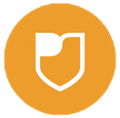 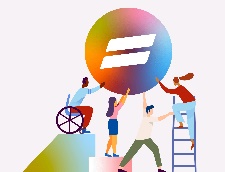 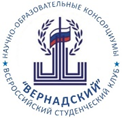 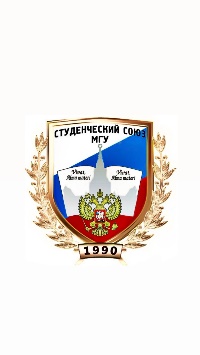 КритерииПоказателиБаллыОценивание конкурсных материалов «Описание социальной практики»Оценивание конкурсных материалов «Описание социальной практики»Оценивание конкурсных материалов «Описание социальной практики»Актуальность и социальная значимость социальной практикиСоциальная практика направлена в полной мере на решение социально значимых проблем, имеется подтверждение актуальности благополучателями / целевой аудиторией.0 – 0,5 – 1Актуальность и социальная значимость социальной практикиПроблемы, на решение которых направлена социальная практика, детально раскрыты, их описание аргументировано.0 – 0,5 – 1Содержательность и логическая связность социальной практикиМероприятия, реализуемые в рамках социальной практики, обеспечивают решение выявленных социально значимых проблем.0 – 0,5 – 1Содержательность и логическая связность социальной практикиОсуществлена опора на инновационные подходы и технологии в области образования, реабилитации, социализации и социальной адаптации лиц с ОВЗ и инвалидностью.0 – 0,5 – 1Содержательность и логическая связность социальной практикиСодержание социальной практики структурировано, логически выстроено, подкреплено соответствующими видео- и фотоматериалами.0 – 0,5 – 1Содержательность и логическая связность социальной практикиСроки реализации социальной практики являются конкретными и оптимальными.0 – 0,5 – 1Масштаб реализации социальной практикиЗаявленный охват социальной практики оправдан, использует реальные возможности команды и адекватен решаемым социально значимым проблемам.0 – 0,5 – 1Оригинальность, уникальность социальной практикиПродемонстрированы нестандартность, оригинальность идей и предложений (проявление индивидуальности и заинтересованности к решению социальной проблемы).0 – 0,5 – 1Оригинальность, уникальность социальной практикиИдея социальной практики инициирована самостоятельно представителями студенческого общественного объединения, в т.ч. органа студенческого самоуправления образовательной организации высшего или профессионального образования.0 – 0,5 – 1Информационная открытость социальной практикиИнформацию о социальной практике легко найти в сети Интернет или социальных сетях, Telegram-канале по поисковым запросам, хэштегам.0 – 0,5 – 1Информационная открытость социальной практикиСоциальная практика освещается в электронных или печатных СМИ.0 – 0,5 – 1Возможность тиражирования социальной практикиСоциальная практика может быть тиражирована в других регионах / применительно к другим категориям лиц с ОВЗ и инвалидностью.0 – 0,5 – 1ИТОГО (максимальное количество)ИТОГО (максимальное количество)12 балловКритерииПоказателиБаллыОценивание креативной презентации социальной практики Оценивание креативной презентации социальной практики Оценивание креативной презентации социальной практики Концептуальность презентации социальной практикиПрисутствует единая концепция презентации социальной практики, все компоненты взаимосвязаны.0 – 0,5 – 1Концептуальность презентации социальной практикиЦели, задачи, миссия, этапы деятельности и результаты социальной практики подробно и чётко раскрыты в ходе презентации.0 – 0,5 – 1Концептуальность презентации социальной практикиСоблюдены регламент и условия презентации социальной практики, в том числе использованы цифровые технологии.0 – 0,5 – 1Командный подход к презентации социальной практикиПрезентация социальной практики представлена командой, все роли в которой целесообразно и оптимально распределены.0 – 0,5 – 1Командный подход к презентации социальной практикиКоманда обеспечена компетентными специалистами, качественно работающими над содержанием и реализацией социальной практики.0 – 0,5 – 1Оригинальность и творческий подход к презентации социальной практикиПрисутствуют новизна и оригинальность подходов, нестандартность материалов, отображающие специфику представленной социальной практики.0 – 0,5 – 1Оригинальность и творческий подход к презентации социальной практикиРеализован творческий подход к проведению презентации (драматизация или творческое выступление, необычный выбор жанра, современные цифровые решения и т.д.)0 – 0,5 – 1Коммуникативная и инклюзивная культура в ходе презентации социальной практикиСоблюдены нормы культуры речи, корректно использован понятийный аппарат (например, политически корректные термины «лица с ОВЗ», «МГН», «инвалидность»).0 – 0,5 – 1Коммуникативная и инклюзивная культура в ходе презентации социальной практикиВ демонстрационных материалах отсутствуют орфографические, пунктуационные, речевые, грамматические ошибки.0 – 0,5 – 1Коммуникативная и инклюзивная культура в ходе презентации социальной практикиПродемонстрировано уважение других точек зрения и толерантное отношение к благополучателям / целевой аудитории социальной практики0 – 0,5 – 1ИТОГО (максимальное количество)ИТОГО (максимальное количество)10 балловОценивание разбора кейсов (в контексте представленной социальной практики)Оценивание разбора кейсов (в контексте представленной социальной практики)Оценивание разбора кейсов (в контексте представленной социальной практики)Умение формулировать проблемы и видеть пути их решения в контексте социальной практикиПродемонстрирована способность выделять значимое, выстраивать последовательность в изложении своей позиции (в контексте представленной социальной практики).0 – 0,5 – 1Умение формулировать проблемы и видеть пути их решения в контексте социальной практикиПродемонстрирована нестандартность предлагаемых решений в контексте представленной социальной практики0 – 0,5 – 1Умение формулировать проблемы и видеть пути их решения в контексте социальной практикиПродемонстрирована способность видеть риски реализации социальной практики, применять представленные виды деятельности в аналогичных ситуациях.0 – 0,5 – 1Наличие ценностных ориентиров при реализации социальной практики Команда понимает запросы благополучателей / целевой аудитории, акцентирует внимание на необходимости включения лиц с ОВЗ и инвалидностью в социум, их позитивную социализацию / реабилитацию и абилитацию.0 – 0,5 – 1Наличие ценностных ориентиров при реализации социальной практики Команда демонстрирует личностную потребность в инновационной социально значимой деятельности, подтверждает свои намерения иллюстрирующими примерами.0 – 0,5 – 1Аргументированность позиции в контексте социальной практикиВ ходе разбора кейсов командой продемонстрированы потенциал лидерских качеств, проявление творчества и индивидуальности.0 – 0,5 – 1Аргументированность позиции в контексте социальной практикиНаблюдаются чёткость аргументов, отделение фактов от мнений, использование иллюстрирующих примеров.0 – 0,5 – 1Аргументированность позиции в контексте социальной практикиПозиция команды при разборе кейсов четко выстроена, приводятся выводы и обобщения.0 – 0,5 – 1Рефлексивность при реализации социальной практикиКоманда владеет навыками самоанализа по итогам реализации социальной практики.0 – 0,5 – 1Рефлексивность при реализации социальной практикиКоманда осознает смысл реализуемой деятельности, миссию представленной социальной практики.0 – 0,5 – 1ИТОГО (максимальное количество)ИТОГО (максимальное количество)10 баллов№ п/пНаименование образовательной организацииСубъект РФФИО руководителякомандыКоличество баллов№ п/пНаименование образовательной организацииСубъект РФФИО руководителякомандыКоличество баллов(среднее арифметическое)Место в рейтинге команд№ п/пНаименование образовательной организацииСубъект РФФИО руководителякомандыКоличество балловКоличество балловСумма№ п/пНаименование образовательной организацииСубъект РФФИО руководителякомандыПрезентацияРазбор кейсовСумма№ п/пНаименование образовательной организацииСубъект РФФИО руководителякомандыКоличество баллов(среднее арифметическое)Количество баллов(среднее арифметическое)СуммаМесто в рейтинге команд№ п/пНаименование образовательной организацииСубъект РФФИО руководителякомандыПрезентацияРазбор кейсовСуммаМесто в рейтинге команд